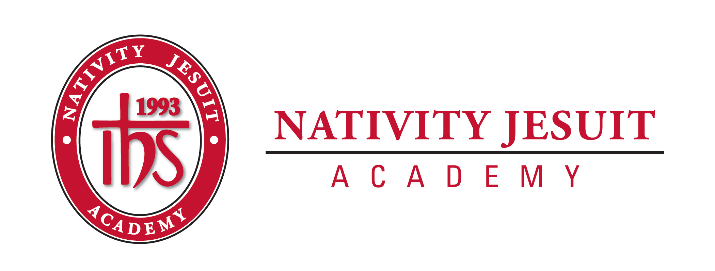 Camp ThunderheadAn Extension of Nativity Jesuit AcademyOpen Positions:  Camp Thunderhead Staff Member		   Camp Thunderhead Teacher	Position Type:  Seasonal	Start Date:  June 15, 2020Equal Employment Opportunity:Camp Thunderhead, LLC is an equal opportunity employer. About Camp Thunderhead, Mercer Campus:Camp Thunderhead is a five-week academic residential summer camp situated in Wisconsin's great Northwoods.  Camp Thunderhead is accredited by the American Camping Association.  Located in Mercer, Wisconsin, the camp program and experience is unique, rewarding, and transformational in its commitment to and service of the Latino students from the Milwaukee area.  Camp Thunderhead is an extension of Nativity Jesuit Academy.  The camp serves to expand the Nativity Jesuit academic school year which focuses on educating youth for a life of Christian leadership and service. While at camp, students attend morning classes of reading, science, and math.  Each afternoon, students participate in environmental education, learn woodworking skills, swim, play sports, learn outdoor living skills, and much more.  Students gain both academic knowledge and life skills at camp while growing strong in the mission of Nativity Jesuit.  Camp Thunderhead provides both students and staff an ideal setting for a variety of learning experiences and collaborative leadership development as well as community building opportunities as students live together in cabins and grow, learn, lead, and serve each other in a positive and safe learning environment. About Nativity Jesuit Academy, Milwaukee Campus:Nativity Jesuit Academy is a K4-8 co-ed Catholic, Jesuit, urban school serving young men and women.  We prepare our students, in partnership with their families, for Christian leadership and service in high school, college, and life.  The school is located in Milwaukee, Wisconsin.  Through a holistic education program, Nativity Jesuit strives to form leaders who are religious, loving, seeking intellectual excellence, committed to justice, and open to growth.  Like Christ, who came “not to be served, but to serve” (Mark 10:45), Nativity Jesuit transforms students to become men and women for and with others.OVERPosition Summary:As a Camp Thunderhead employee, you have the opportunity to teach classes, coach sports, plan and lead activities, develop life skills, and form meaningful bonds with students and staff.  Our staff is dedicated and inspirational. These leadership and multi-cultural opportunities provide great resume-building experiences.Position Responsibilities:Camp employees live at camp while working the entire six week duration of the Camp Program.  Please note that the six week duration includes one week of orientation and five weeks of camp.Position Requirements:Camp staff members and teachers must be available for the following dates:Staff Orientation (required): 	June 15-20, 2020 Camp in Session: 		June 20-July 24, 2020At least 18 years of ageAt least one year of college completedWillingness and capability to work and serve as a positive role model in a positive, mission-driven, healthy, and safe camp educational environmentTeaching/tutoring/coaching experience and/or multi-cultural experience is preferred but not requiredIf applying for the Camp Teacher position:Applicant must have earned a Bachelor’s DegreePreferred:  Teaching Certification Compensation and Benefits:Benefits include: free room, board, and meals; breaks/free-timeCompetitive starting salary with annual salary increases for returning staffAdditional compensation for current certifications/licenses  CPR and First Aid Training will be provided (2-year certification)Reimbursement available for Lifeguard Certification (optional)How to Apply:Email Camp Director Joshua Kraemer at kraemerj@nativityjesuit.org	If applying for the Teacher position, please include a copy of your bachelor’s degree and/or proof of your teaching certification	Job applications are being accepted now and will be reviewed in the order they are received. Applicants are encouraged to submit applications as soon as possible. 